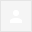 Verseny helyszíneBalance Akrobatika és Torna Club csarnoka (Balance Torna Center)Cím: Budapest 1116. Gyapot utca 9. Parkolni a csarnokkal szemben lévő parkolóban lehet (korlátozott számban), illetve az Építész utcában, ahol a parkolás ingyenes.16 év felett a belépés csak védettségi igazolvánnyal lehetséges, amit a bejáratnál ellenőrizni fogunk.Belépőjegy ára: Felnőtt 800 Ft, gyermek 500 Ft (3-18 éves korig).Helyszínen lehetséges belépőt fizetni, csak készpénzben.A nézők külön bejáraton fognak tudni bejönni, feliratozva lesz.A versenyzők és edzők is külön bejáraton tudnak majd a csarnokba belépni. Az öltözők egyesületenként lesznek feliratozva.A nézők részére lábzsák vagy váltócipő használata kötelező.A csarnokba 08:30-tól lehet belépni.